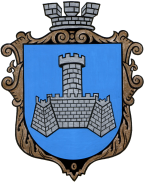 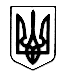 УКРАЇНАХМІЛЬНИЦЬКА МІСЬКА РАДАВІННИЦЬКОЇ ОБЛАСТІвиконавчий комітетР І Ш Е Н Н Явід “06" жовтня 2022  року                                                                        №561Розглянувши заяву ФОП Бонсевича Дмитра Станіславовича – перевізника на міському автобусному маршруті загального користування №1 «Санаторій «Березовий гай» - «Східний ринок»» від 29.09.2022 року щодо затвердження розкладу руху на вказаному маршруті та продовження маршруту до зупинки «Поліклініка» в четвер та неділю, враховуючи попит та потребу населення в перевезеннях, з метою забезпечення стабільного, безпечного та якісного обслуговування пасажирів,  відповідно до Закону України «Про автомобільний транспорт»,  постанови Кабінету Міністрів України «Про затвердження Правил надання послуг пасажирського автомобільного транспорту» від 18.02.1997 року №176  (зі змінами), рішення виконавчого комітету Хмільницької міської ради «Про внесення змін до рішення виконавчого комітету Хмільницької міської ради від 28.08.2015 року №259 «Про затвердження мережі міських автобусних маршрутів та умови організації проведення конкурсу на перевезення пасажирів на міських автобусних маршрутах загального користування в місті Хмільнику» від 29.09.2020 року №324 (зі змінами),  керуючись статтями 30, 59 Закону України «Про місцеве самоврядування в Україні», виконавчий комітет міської радиВ И Р І Ш И В :1. Продовжити міський автобусний маршрут загального користування №1 «Санаторій «Березовий гай» - «Східний ринок» до зупинки «Поліклініка» в четвер та неділю.2. Затвердити розклад руху на міському автобусному маршруті загального користування №1 «Санаторій «Березовий гай» - «Східний ринок» в місті Хмільнику, в режимі маршрутного таксі, у новій редакції (додається).3. Додаток 1 до рішення виконавчого комітету міської ради від 09.03.2016 року №126 «Про внесення змін до рішення виконавчого комітету міської ради від 24.12.2015 року №52 «Про затвердження розкладів руху на автобусних маршрутах загального користування в місті Хмільнику», вважати таким, що втратив чинність.4. Архівному відділу міської ради в документах постійного зберігання зазначити факт та підставу втрати чинності рішення виконавчого комітету Хмільницької міської ради від 09.03.2016 року №126.5. Доручити начальнику управління агроекономічного розвитку та євроінтеграції Хмільницької міської ради забезпечити супровід процесу внесення відповідних змін до договору на перевезення пасажирів на міському автобусному маршруті загального користування   в місті Хмільнику від 09.11.2015 року (зі змінами) .6. Контроль  за виконанням цього рішення покласти на заступника міського голови з питань діяльності виконавчих органів міської ради, згідно розподілу обов’язків. Міський голова                                                     Микола ЮРЧИШИНДодаток                                                                                                      до  рішення  виконавчого комітетуХмільницької        міської         радивід «06» жовтня 2022р. №561Розклад руху       на міському автобусному  маршруті загального користування                     «Санаторій «Березовий гай»  – «Східний ринок»  в режимі маршрутного таксі № 1(нова редакція) Керуючий справами виконкому міської ради                                С.П. Маташ Про затвердження розкладу руху на міському   автобусному маршруті загального користування №1 «Санаторій «Березовий гай» -  «Східний ринок»   в місті Хмільнику, в режимі маршрутного таксі,(нова редакція)Відправлення із зупинкиВідправлення із зупинкиВідправлення із зупинкиВідправлення із зупинкиВідправлення із зупинкиВідправлення із зупинки«Санаторій «Березовий гай»  «Санаторій «Березовий гай»  «Санаторій «Березовий гай»  «Східний ринок»   «Східний ринок»   «Східний ринок»   7.2011.4516.156.4011.2015.507.3012.0016.307.0011.3516.057.4012.1516.457.2011.5016.207.5512.3017.007.3012.0516.358.1512.4517.157.4012.2016.508.3013.0017.308.0012.3517.058.4513.1518.008.2012.5017.209.0013.3018.308.3513.0517.309.1513.4519.008.5013.2018.009.3014.0020.009.0513.3519.309.4514.15  9.2013.5020.3010.0014.309.3514.0510.1514.45  9.5014.2010.3015.0010.0514.3510.4515.1510.2014.5011.0015.3010.3515.0511.1515.4510.5015.2011.3016.0011.0515.35